ALLEGATO AAlla Prof.ssa Marcella DistefanoResponsabile Scientifico del Progetto NMUNc/o Dipartimento di GiurisprudenzaPiazza Pugliatti, 198122  MessinaIl/La sottoscritto/a …………………………………………………………………………………….nato/a a ................................................................ (Prov.……) il…………………….. e residente a.............................................................. (Prov………) via .................................................................. n. ................ cap ..........................c.f. ...................................................................e-mail ..........................................................................recapito telefonico:abitaz. ...................................................... cell …………............................................... recapito eletto (se diverso dalla residenza) ...................................................................CHIEDEDi poter partecipare alla procedura di valutazione comparativa per l’insegnamento del modulo ……………………………………………………………………………………………………….... nell’ambito del PROGETTO NMUN – Anno Accademico 2013/2014. A tal fine il/la sottoscritto/a, sotto la propria responsabilità, avvalendosi delle disposizioni di cui al D.P.R. 28/12/2000, n. 445, consapevole delle responsabilità civili e penali per le dichiarazioni non veritiere, nonché della decadenza dai benefici eventualmente conseguenti al provvedimento emanato in base alle dichiarazioni non veritiere DICHIARAdi avere qualifica di ………………….…………….. presso l’Università degli Studi di Messina con il ruolo giuridico di…..…..   SSD………………………che quanto dichiarato nel curriculum allegato corrisponde al vero;di impegnarsi a comunicare tempestivamente i cambiamenti di residenza o recapito; di aver preso integrale visione dell’avviso di selezione e di accettarne termini e condizioni.ALLEGA ALLA PRESENTE: Curriculum vitae in formato europeo, firmato e datato;Fotocopia fronte/retro di un documento di identità in corso di validità debitamente firmata; Eventuale documentazione utile alla valutazione.Firma……………………………………………Il/La sottoscritto/a esprime il proprio consenso affinché i dati personali forniti possano essere trattati, nel rispetto del d. lgs. 196/03, per gli adempimenti connessi alla presente procedura. Luogo …………………………………………. Data ……………………… Firma …………………………………………. 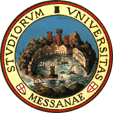 Università degli Studi di MessinaDipartimento di Giurisprudenza